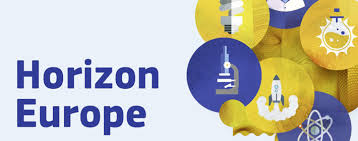 Verso reti e iniziative più inclusive negli ecosistemi di innovazione europeiID ARGOMENTO: HORIZON-EIE-2022-CONNECT-01-01Il programma di lavoro European Innovation Ecosystem (EIE) prevede azioni in tre destinazioni:CONNECT: costruzione di ecosistemi di innovazione interconnessi e inclusivi in ​​tutta Europa ;SCALEUP: rafforzamento della connettività di rete all'interno e tra gli ecosistemi di innovazione ;INNOVSMES: partenariato europeo sulle PMI innovative ;La destinazione CONNECT è aperta a qualsiasi area tematica e si concentrerà sulla costruzione di ecosistemi di innovazione interconnessi e inclusivi in ​​tutta Europa attingendo ai punti di forza esistenti degli ecosistemi nazionali, regionali e locali e incoraggiando il coinvolgimento di tutti gli attori e i territori per stabilire, intraprendere e raggiungere obiettivi collettivi ambizioni verso le sfide a beneficio della società, comprese le transizioni verdi, digitali e sociali e lo Spazio europeo della ricerca. Le proposte per argomenti nell'ambito di questa destinazione dovrebbero definire un percorso credibile per contribuire agli ecosistemi dell'innovazione interconnessi e, più specificamente, al seguente impatto: ecosistemi dell'innovazione interconnessi, inclusivi e più efficienti in tutta Europa che attingono ai punti di forza esistenti degli ecosistemi europei, nazionali, regionali e locali e attirano nuove parti interessate meno rappresentate e meno avanzate nei territori dell'innovazione, per stabilire, intraprendere e raggiungere obiettivi collettivi ambizioni verso le sfide a beneficio della società, comprese le transizioni verdi, digitali e sociali.La call “Towards more inclusive networks and initiatives in European innovation ecosystems (HORIZON-EIE-2022-CONNECT-01-01)” contribuirà allo sviluppo del programma di lavoro di questa destinazione.Data di apertura prevista : 11 gennaio 2022TitoloVerso reti e iniziative più inclusive negli ecosistemi di innovazione europeiID ARGOMENTO: HORIZON-EIE-2022-CONNECT-01-01Link a pagina web bandoLinkScadenza26 aprile 2022 17:00 ora di BruxellesProgramma di finanziamento Horizon EuropeProgramma di lavoroProgramma di lavoro principale HE 2021–2022 – 10. Ecosistemi europei dell'innovazione (EIE)Ente finanziatoreCommissione EuropeaBudget (€)4 000 000 EURObiettivi Si prevede che i risultati dei progetti contribuiranno a tutti i seguenti risultati attesi:Maggiore inclusività ampliando la partecipazione di attori dell'innovazione più diversi e ampliando la partecipazione tra i territori dell'UE e dei paesi associati, a iniziative e reti di successo già esistenti che interconnettono gli ecosistemi dell'innovazione europei e promuovono la diffusione e l'espansione di soluzioni innovative;Ridurre il divario dell'innovazione in Europa e rafforzare l'aspetto innovativo dello Spazio europeo della ricerca nei settori dell'inclusione e della connettività, migliorando le capacità di innovazione degli Stati membri e dei paesi associati e consentendo loro di impegnarsi in sforzi congiunti per la crescita sostenibile e l'economia sviluppo.AttivitàLe proposte dovrebbero:presentare le iniziative e/o le reti esistenti, il loro ruolo e le attività volte a unire e rappresentare un più ampio ecosistema di parti interessate con uno scopo comune chiaramente definito per sostenere le principali parti interessate, comprese le PMI e le start-up verso la diffusione dell'innovazione; potenziali iniziative e/o reti che saranno sostenute possono includere, tra l’altro, cluster, acceleratori, hub e piattaforme di innovazione;dimostrare che operano con successo in Europa e spiegare le ragioni per cui sono considerati efficaci nel sostenere la diffusione dell'innovazione;descrivere il processo che i candidati intendono seguire per attuare una solida strategia di "apertura" delle iniziative e/o delle reti che rappresentano;descrivere le attività proposte per raggiungere i risultati del tema, tra cui:modi per identificare meglio le esigenze specifiche dei principali attori dell'innovazione, comprese le start-up e le PMI, nonché i paesi e/o le regioni partecipanti al fine di consentire la personalizzazione dei servizi forniti dalla rete/iniziative; ciò può includere sondaggi, studi e analisi di dati/intelligence/mercato ove necessario;progettazione e sviluppo di strategie congiunte e/o nuovi servizi di supporto, strumenti e risorse per facilitare ed espandere il supporto fornito agli stakeholder dell'innovazione (comprese le start-up e le PMI di alta qualità), formazione e sviluppo di competenze trasversali, strutture e strumenti di networking e coordinamento facilitare lo sviluppo dell'innovazione, nonché strumenti per l'accesso e la condivisione di migliori pratiche, risorse, conoscenze, talenti, mercati, competenze e servizi, risorse di conoscenza comune, apprendimento reciproco e scambi di migliori pratiche, progettazione di progetti pilota con l'obiettivo di colmare eventuali lacune in relazione ai servizi forniti e promuovere una partecipazione equilibrata di genere;campagne congiunte di sensibilizzazione e comunicazione per raggiungere un maggior numero di stakeholder in diversi territori;presentare la varietà dei soggetti coinvolti (es. università, investitori, committenti pubblici e privati, fondazioni, innovatori sociali e imprese guidate da donne, organizzazioni della società civile) e quelli nuovi che apportano, rispetto alle loro iniziative attuali e altre con un adeguata giustificazione sulla necessità del loro coinvolgimento;spiegare la deviazione degli Stati Membri coinvolti e dei Paesi Associati con la partecipazione di soggetti giuridici di Paesi e/o Regioni moderati e modesti innovatori; fornire informazioni su come ciò potrebbe aiutare coloro che sono in ritardo in termini di prestazioni innovative a raggiungere una posizione competitiva nelle catene del valore europee e globali;dimostrare la complementarità e incoraggiare l'allineamento delle iniziative/reti proposte con altre politiche e strategie nazionali e/o regionali e/o locali, comprese le strategie di specializzazione intelligente.BeneficiariChi può presentare il progettoGruppo/i target: autorità pubbliche nazionali, regionali e/o locali, organizzazioni private, imprese di proprietà pubblica, associazioni professionali, cluster, acceleratori, poli di innovazione, incubatori, parchi tecnologici e/o qualsiasi altro rappresentante che guida iniziative/reti che supportano la diffusione dell'innovazione.Link alla documentazioneModulo di domanda standard: il modulo di domanda specifico per il bando è disponibile nel sistema di presentazione Modulo di domanda standard (HE CSA)Modulo di valutazione standard — sarà utilizzato con gli adattamenti necessari Modulo di valutazione standard (HE CSA)  Programma di lavoro principale di HE 2021–2022 – 1. Introduzione generaleProgramma di lavoro principale HE 2021–2022 – 10. Ecosistemi europei dell'innovazione (EIE)Programma di lavoro principale di HE 2021–2022 – 13. Allegati generaliHE Guida al programma